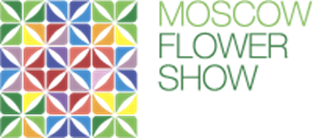 ЗАЯВКА НА УЧАСТИЕ 
ОТКРЫТЫЕ ВЫСТАВОЧНЫЕ ПЛОЩАДИ (не участвуют в конкурсе)ЗАЯВКА НА УЧАСТИЕ 
ОТКРЫТЫЕ ВЫСТАВОЧНЫЕ ПЛОЩАДИ (не участвуют в конкурсе)ЗАЯВКА НА УЧАСТИЕ 
ОТКРЫТЫЕ ВЫСТАВОЧНЫЕ ПЛОЩАДИ (не участвуют в конкурсе)ЗАЯВКА НА УЧАСТИЕ 
ОТКРЫТЫЕ ВЫСТАВОЧНЫЕ ПЛОЩАДИ (не участвуют в конкурсе)Дата заполненияОбщие сведения об участникеОбщие сведения об участникеОбщие сведения об участникеОбщие сведения об участникеПолное наименование компании с указанием организационно - правовой формы 
(заполняется в соответствии с Уставом) Сокращенное наименование компанииТорговое наименование/бренд*Юридический адресПочтовый адрес ИННКПП ОКВЭДОКПО Руководитель организации (ФИО, должность)Наименование банка Расчетный счетКорр.счетТелефонФакс WEB-сайт Email ФИО контактного лица Должность ТелефонEmailКраткое описание деятельности компании (не более 30 символов)Информация для каталога (раздел «Участники фестиваля»)Информация для каталога (раздел «Участники фестиваля»)Информация для каталога (раздел «Участники фестиваля»)Информация для каталога (раздел «Участники фестиваля»)Торговое наименование/бренд на русском и английском языкахКраткая информация о компанииНа русском и английском языках(Не более 300 символов на каждом языке, включая знаки препинания)Контакты компании (сайт, e-mail, телефоны, адрес) * будут размещены те пункты, что Вы укажетеЛоготип в векторном формате(расширение .eps, .ai, .pdf)Отправить вместе с заявкой вложенным файломОтправить вместе с заявкой вложенным файломОтправить вместе с заявкой вложенным файломТип размещенияТип размещенияТип размещенияТип размещенияВыберете зону размещенияСтоимость за 1 кв.мУкажите кол-во резервируемой площади (от 5 кв.м) и зонуИтогоЗона «Classic»11 000,00 ₽ кв.м.Зона «Premier»*22 000,00 ₽ кв.м.*  В зоне расположения садов (по согласованию с оргкомитетом Фестиваля) *  В зоне расположения садов (по согласованию с оргкомитетом Фестиваля) *  В зоне расположения садов (по согласованию с оргкомитетом Фестиваля) *  В зоне расположения садов (по согласованию с оргкомитетом Фестиваля) Рекламный модуль в каталоге “Moscow Flower Show”Рекламный модуль в каталоге “Moscow Flower Show”Рекламный модуль в каталоге “Moscow Flower Show”Рекламный модуль в каталоге “Moscow Flower Show”Выберите тип размещения:Отметьте VУкажите количествоГоризонтальный модуль (1/2 полосы) 158.5х115 мм (дообрезной формат)15 500,00 ₽Вертикальный модуль (полоса) 158.5х220 мм (дообрезной формат)25 000,00 ₽ЭлектрификацияЭлектрификацияЭлектрификацияЭлектрификацияЭлектрификация выставочной площади  на время монтажа и демонтажа 1 день монтажа за счет Организатора.1 день монтажа за счет Организатора.1 день монтажа за счет Организатора.Укажите резервируемую мощность (кВт)  на время монтажа/демонтажа Электрификация выставочной площади на время фестиваля1 кВт- 3500 рублей (одна розетка) 1 кВт- 3500 рублей (одна розетка) 1 кВт- 3500 рублей (одна розетка) Требуется ли электроснабжение выставочной площади на время фестиваля?Отметьте VОтметьте VОтметьте VДАНЕТУкажите резервируемую мощность (кВт)  (от 1 кВт) Итого стоимость электроснабжения ЗадатокЗадатокЗадатокЗадаток25 000,00 ₽Оплата не позднее 25 апреля 2019 г. (в случае отказа от участия в течение 14 календарных дней от даты подачи заявки, участнику возвращается  15 000,00; в случае отказа от участия в течение 31  календарного дня от даты подачи заявки сумма залога считается полностью невозвратной)25 000,00 ₽25 000,00 ₽25 000,00 ₽Контактное лицо для связи 
с Оргкомитетом Фестиваля*(ФИО, телефон, e-mail)Внимание!Окончательно месторасположение экспозиции на территории Фестиваля остается на усмотрение Оргкомитета Фестиваля.При проведении Фестиваля все участники, располагающиеся на газонах (зеленых насаждениях) вносят обеспечительный платеж (сумма обеспечительного платежа зависит от общей площади занимаемой территории). По окончанию Фестиваля, Организатор возвращает Участнику обеспечительный платеж при соблюдении требований по восстановлению зеленого покрова занимаемой территории (возврат места, отведенного под Выставку, должен быть в надлежащем состоянии для последующего восстановления зеленого покрова).При проведении Фестиваля, все Участники обязаны при осуществлении наличных денежных расчетов и (или) расчетов с использованием платежных карт использовать кассовые аппараты, в соответствии с Федеральным законом от 22.05.2003 г. № 54 – ФЗ «О применении контрольно-кассовой техники при осуществлении наличных денежных расчетов и (или) расчетов с использованием платежных карт». При несоблюдении Участником Фестиваля Федерального закона от 22.05.2003 № 54-ФЗ, вся ответственность за нарушение законодательства РФ ложится на Участника. Просьба, во избежание недоразумений, внимательно читать и заполнять все графы!Внимание!Окончательно месторасположение экспозиции на территории Фестиваля остается на усмотрение Оргкомитета Фестиваля.При проведении Фестиваля все участники, располагающиеся на газонах (зеленых насаждениях) вносят обеспечительный платеж (сумма обеспечительного платежа зависит от общей площади занимаемой территории). По окончанию Фестиваля, Организатор возвращает Участнику обеспечительный платеж при соблюдении требований по восстановлению зеленого покрова занимаемой территории (возврат места, отведенного под Выставку, должен быть в надлежащем состоянии для последующего восстановления зеленого покрова).При проведении Фестиваля, все Участники обязаны при осуществлении наличных денежных расчетов и (или) расчетов с использованием платежных карт использовать кассовые аппараты, в соответствии с Федеральным законом от 22.05.2003 г. № 54 – ФЗ «О применении контрольно-кассовой техники при осуществлении наличных денежных расчетов и (или) расчетов с использованием платежных карт». При несоблюдении Участником Фестиваля Федерального закона от 22.05.2003 № 54-ФЗ, вся ответственность за нарушение законодательства РФ ложится на Участника. Просьба, во избежание недоразумений, внимательно читать и заполнять все графы!Внимание!Окончательно месторасположение экспозиции на территории Фестиваля остается на усмотрение Оргкомитета Фестиваля.При проведении Фестиваля все участники, располагающиеся на газонах (зеленых насаждениях) вносят обеспечительный платеж (сумма обеспечительного платежа зависит от общей площади занимаемой территории). По окончанию Фестиваля, Организатор возвращает Участнику обеспечительный платеж при соблюдении требований по восстановлению зеленого покрова занимаемой территории (возврат места, отведенного под Выставку, должен быть в надлежащем состоянии для последующего восстановления зеленого покрова).При проведении Фестиваля, все Участники обязаны при осуществлении наличных денежных расчетов и (или) расчетов с использованием платежных карт использовать кассовые аппараты, в соответствии с Федеральным законом от 22.05.2003 г. № 54 – ФЗ «О применении контрольно-кассовой техники при осуществлении наличных денежных расчетов и (или) расчетов с использованием платежных карт». При несоблюдении Участником Фестиваля Федерального закона от 22.05.2003 № 54-ФЗ, вся ответственность за нарушение законодательства РФ ложится на Участника. Просьба, во избежание недоразумений, внимательно читать и заполнять все графы!Внимание!Окончательно месторасположение экспозиции на территории Фестиваля остается на усмотрение Оргкомитета Фестиваля.При проведении Фестиваля все участники, располагающиеся на газонах (зеленых насаждениях) вносят обеспечительный платеж (сумма обеспечительного платежа зависит от общей площади занимаемой территории). По окончанию Фестиваля, Организатор возвращает Участнику обеспечительный платеж при соблюдении требований по восстановлению зеленого покрова занимаемой территории (возврат места, отведенного под Выставку, должен быть в надлежащем состоянии для последующего восстановления зеленого покрова).При проведении Фестиваля, все Участники обязаны при осуществлении наличных денежных расчетов и (или) расчетов с использованием платежных карт использовать кассовые аппараты, в соответствии с Федеральным законом от 22.05.2003 г. № 54 – ФЗ «О применении контрольно-кассовой техники при осуществлении наличных денежных расчетов и (или) расчетов с использованием платежных карт». При несоблюдении Участником Фестиваля Федерального закона от 22.05.2003 № 54-ФЗ, вся ответственность за нарушение законодательства РФ ложится на Участника. Просьба, во избежание недоразумений, внимательно читать и заполнять все графы!Подпись Расшифровка подписи МПЗаполненная форма должна быть направлена в Оргкомитет  Moscow Flower Show по адресу: garden@flowershowmoscow.ru не позднее 15 апреля 2019 года

Оргкомитет Moscow Flower Show: Москва, Сущевская ул., д. 25, стр. 1, тел. +7 (905) 719-43-28

Отдел продаж:  +7 (925) 258-37-55 (Карен Мелоян)sale@flowershowmoscow.ruЗаполненная форма должна быть направлена в Оргкомитет  Moscow Flower Show по адресу: garden@flowershowmoscow.ru не позднее 15 апреля 2019 года

Оргкомитет Moscow Flower Show: Москва, Сущевская ул., д. 25, стр. 1, тел. +7 (905) 719-43-28

Отдел продаж:  +7 (925) 258-37-55 (Карен Мелоян)sale@flowershowmoscow.ruЗаполненная форма должна быть направлена в Оргкомитет  Moscow Flower Show по адресу: garden@flowershowmoscow.ru не позднее 15 апреля 2019 года

Оргкомитет Moscow Flower Show: Москва, Сущевская ул., д. 25, стр. 1, тел. +7 (905) 719-43-28

Отдел продаж:  +7 (925) 258-37-55 (Карен Мелоян)sale@flowershowmoscow.ruЗаполненная форма должна быть направлена в Оргкомитет  Moscow Flower Show по адресу: garden@flowershowmoscow.ru не позднее 15 апреля 2019 года

Оргкомитет Moscow Flower Show: Москва, Сущевская ул., д. 25, стр. 1, тел. +7 (905) 719-43-28

Отдел продаж:  +7 (925) 258-37-55 (Карен Мелоян)sale@flowershowmoscow.ru